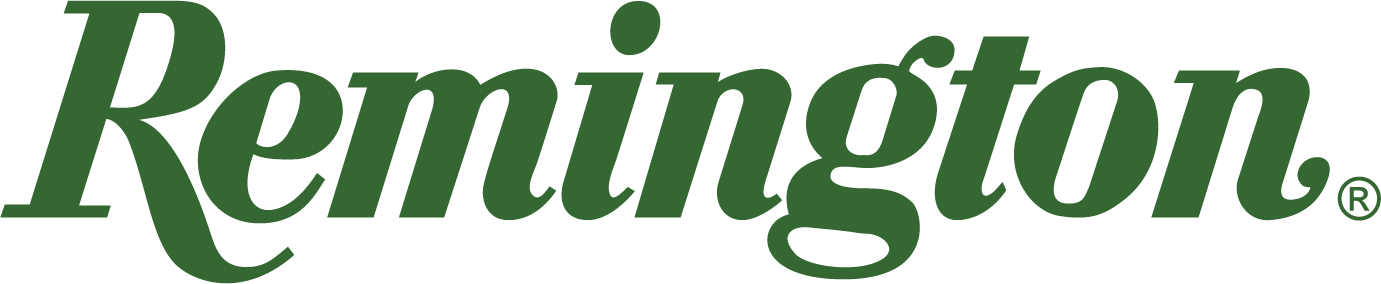 FOR IMMEDIATE RELEASE 		 		 Team Remington’s Todd Hitch Takes Home South Central Regional Sporting Clays VictoryHitch finished High Overall with a total score of 186. “Team Remington’s elite lineup of competitive shooters continue to come out on top,” said Team Remington Manager Mike Hampton. “We congratulate Todd on another solid win for Big Green!”Team Remington is comprised of an accomplished list of top shooters who continue to compete with the best in the world across trap, skeet and sporting clays competitions. Utilizing Remington Premier STS Target Loads, Team Remington shooters continue to tally podium finishes and represent Big Green against the best shooters in the world.Find Remington ammunition at dealers nationwide and online. For more information on Remington ammunition and accessories, visit www.remington.com.Press Release Contact: Maggie Dazzio and Jonathan HarlingRemington Public RelationsE-mail: remingtonammopr@murrayroadagency.comAbout RemingtonFrom muskets to modern day, generations of hunters and shooters have trusted Remington ammunition and accessories. Loaded in Lonoke, Arkansas by American workers, our wide array of pioneering sporting and hunting ammunition promises to get the job done every time the trigger is pulled. At Remington, we’re here for everyone who loads a round of ammo into a handgun, rifle, or shotgun. Founded in 1816, Remington and America have fought and won wars, put food on millions of tables and brought countless generations together at the range and in the field. We are proud of every round that rolls off our factory line. A brand of outdoor sports and recreation company Vista Outdoor, Remington is bringing a renewed focus to ammunition, innovation, and quality – all while staying true to Remington’s legendary heritage and stature as an American icon.